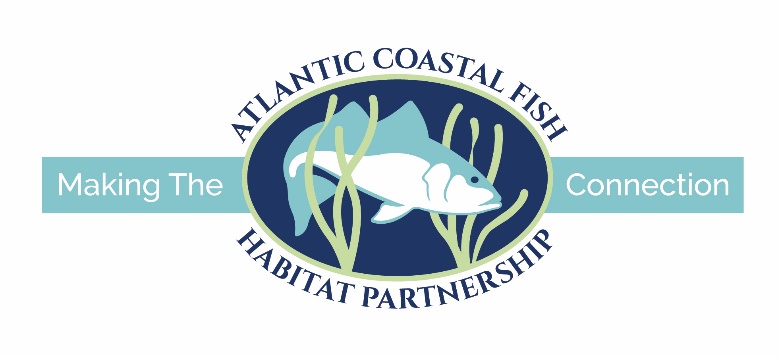 GENERAL ATLANTIC COASTAL FISH HABITAT PARTNERSHIP HABITAT CONSERVATION PROJECT APPLICATION FORMCover Page:Project TitleProject Location (City, State) ACFHP Subregion (subregions found here) Applicant InformationName of Organization Address of Organization PhoneEmailProject ContactLead Project Officer and Title Alternate contacts (if appropriate)Address (if different from above)Phone (if different from above)Email (if different from above)Funding InformationFunding being sought for:  __Design, __Planning, __ Construction, __Monitoring, __Outreach, __Land acquisitionFunding amount requested Total cost of the projectTotal amount securedTotal non-federal matchTotal non-federal leverageTotal federal leverageProject Description: Project description (max words: 100) Provide one map of the project area Provide the GPS coordinates in decimal degrees for the project using UTM NAD 83  Provide digital pictures of the project area (2 - 5)Project footprint (if applicable) and affected area (river miles for passage projects, acres for all other projects)For fish passage projects, provide the number of barriers between this project and the estuary. Scope of WorkA.   Problem and specific cause of the problem (max words: 100)B.   Describe the objective of the project with reference to the problem (max words: 100)C.   Proposed methods (max words: 500) D.   Technical DesignE.   PermitsF.   Pre- and post-project monitoringG.  OutreachEvaluation Questions: Which ACFHP Subregional Priority Habitat(s) does the project address? Which of the ACFHP Habitat Conservation Objectives does the project address? How will the project address a root cause and contribute to a long-term, self-sustaining solution to the problem(s) described in the Scope of Work (Section III.A.)? Does this project mitigate the impacts of climate change? If so, how?Using the ACFHP Fish Habitat Conservation Area Mapping and Prioritization Tool, is the catchment (diadromous project) or hexagon (estuarine project) in which your project is located considered a “Restoration Opportunity Area” (scoring 20-60 points)? If not, please describe how this project will improve the score or why this catchment/hexagon is in need of restoration, based on the specific variables for which it did or did not receive points.Using the Species-Habitat Matrix Tool, which life stages and fish species ranked high or very high in the habitat you are restoring, and will benefit from this project? (the following table is an example, please add/change line items as needed):Which species will directly benefit from this project?How does your project address DEIJ (diversity, equity, inclusion, and justice) issues in the community?Qualifications (not to exceed 1 page total): Budget Table and Budget Narrative Please add or change lines as needed. *Type – federal agency, state agency, local government, conservation group (local), conservation group (national), Native American tribe, private landowner, corporation/business, foundation, other**Activity – engineering and design, planning and coordination, construction, monitoring, outreach and education, land acquisition, habitat assessment, research***Budget categories – administration/technical services, construction material, construction labor, equipment, contractual, travel, supplies, other (describe)Budget Narrative:Partners Fill out the table below, adding rows as needed.Timeline of Project Activities The following table is an example, please add/change line items as needed:Habitat TypeSpeciesLife StageRankCoastal Headwater PondAlewifeEgg & LarvaVery HighCoastal Headwater PondAlewifeJuvenile & YOYVery HighModerate Gradient TributaryAlewifeJuvenile & YOYVery HighModerate Gradient TributaryAlewifeSpawning AdultVery HighPartner nameType*Activity of Partner**Budget Category***ACFHP RequestNon-federal leverageNon-federal leverageFederal leverageFederal leverageTotal ContributionPartner nameType*Activity of Partner**Budget Category***ACFHP RequestIn-kindCashIn-kindCashTotal ContributionTotal ContributionTotal ContributionPartner nameInvolvementProject ActivityAnticipated Dates of ImplementationProject designJanuary 15-March 30,  20xxPermitting processFebruary 25-June 1, 20xxPre-project monitoring5 events, March 15-May15, 20xxConstructionJuly 1-July 15, 20xxACFHP/Service Annual ReportJanuary 15, 20xxPost-project monitoring1 year, beginning January 20xx